ZAMIERZENIA DYDAKTYCZNO-WYCHOWAWCZE NA MIESIĄC LUTY DLA DZIECI 4, 5 LETNICH GRUPY SMERFYTYDZIEŃ I- Bo zdrowie jest najważniejsze- poszerzenie wiadomości dzieci na temat zdrowia jako wartości, kształtowanie umiejętności wypowiadania się na określony temat, wdrażanie do dbania o własne zdrowie, zapoznanie dzieci z zasadami bezpiecznego korzystania z Internetu- dzień InternetuTYDZIEŃ II- Sporty zimowe- poznanie aktywnych sposobów spędzania czasu wolnego czasu na śniegu, rozwijanie koordynacji słuchowo- ruchowej, propagowanie zdrowego stylu życia, poznanie zwyczajów związanych ze Świętem WalentynekTYDZIEŃ III- W zdrowym ciele zdrowy duch-  poznanie sposobów na zachowanie dobrego stanu zdrowia, kształcenie zachowań sprzyjających zachowaniu zdrowiaTYDZIEŃ IV- Dbamy o czystość- uwrażliwienie na konieczność dbania o higienę osobistą, poznanie niektórych gatunków dinozaurów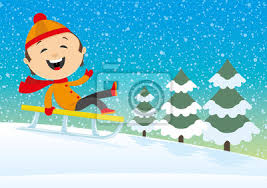 WierszCo się z tą pogodą stało?
W zimie wcale nie jest biało...               
Gdzie ten luty, groźny, zły,
który szczerzył mrozu kły,
lecz, gdy humor dobry miał
na saneczkach z górki gnał?

I bałwanki lepił z nami,
szyby zdobił nam kwiatami
- miał pomysłów pełną głowę.

Ale na szczęście
- co najważniejsze -
wciąż daje... ferie zimowe!    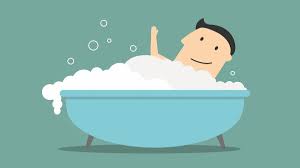 Piosenka „Mydło lubi zabawę”Mydło lubi zabawę w chowanego pod wodą
Każda taka zabawa jest wspaniałą przygodą
Kiedy dobry ma humor to zamienia się w pianę
A jak znajdzie gdzieś słomkę, puszcza bańki mydlane.Mydło wszystko umyje, nawet uszy i szyję
Mydło, mydło pachnące jak kwiatki na łąceMydło lubi kąpiele, kiedy woda gorąca
Skacząc z ręki do ręki, złapie czasem zająca
Lubi bawić się w berka, z gąbką chętnie gra w klasy
I do wspólnej zabawy wciąga wszystkie brudasy.